EK-12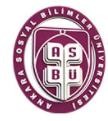 ANKARA SOCIAL SCIENCES UNIVERSITY 2021-2022 ACADEMIC YEAR GRADUATE  ACADEMIC   CALENDAR ANKARA SOCIAL SCIENCES UNIVERSITY 2021-2022 ACADEMIC YEAR GRADUATE  ACADEMIC   CALENDAR ANKARA SOCIAL SCIENCES UNIVERSITY 2021-2022 ACADEMIC YEAR GRADUATE  ACADEMIC   CALENDAR ANKARA SOCIAL SCIENCES UNIVERSITY 2021-2022 ACADEMIC YEAR GRADUATE  ACADEMIC   CALENDAR ANKARA SOCIAL SCIENCES UNIVERSITY 2021-2022 ACADEMIC YEAR GRADUATE  ACADEMIC   CALENDAR                                                GRADUATE ACADEMIC CALENDARAUTUMNAUTUMN
SPRING
SPRING                                               GRADUATE ACADEMIC CALENDARStart       FinishStartFinish                                                                                                      T.R. CITIZENS STUDENT ACCEPTANCE                                                                                                      T.R. CITIZENS STUDENT ACCEPTANCE                                                                                                      T.R. CITIZENS STUDENT ACCEPTANCE                                                                                                      T.R. CITIZENS STUDENT ACCEPTANCE                                                                                                      T.R. CITIZENS STUDENT ACCEPTANCEReceiving Online Applications to Graduate Programs14 June 202127 June  202113 December 202126 December 2021Announcement of the Students Who Will Take the Scientific Evaluation Exam after the Preliminary Evaluation and the Dates of the Scientific Evaluation Exam05 July 202105 July 202130 December 202130 December 2021
Objection to Preliminary Evaluation Results05 July 202107 July 202130 December 202102 January2022Scientific Evaluation Exams08 July 202116 July 202103 January 202207 January 2022Notification of Scientific Evaluation Exam Results to the Institute08 July 202118 July 202103 January 202210 January 2022Announcement of Scientific Evaluation Exam Results28 July 202128 July 202112 January 202212 January 2022
Objection to Scientific Evaluation Exam Results28 July 202130 July 202112 January 202214 January 2022Final Registration Procedures (First Registration)02 August 202106 August  202117 January 202221 January 2022Reserve Announcement for Open Quotas09 August 202109 August 202124 January 202224 January 2022Substitute Student Applications09 August 202111 August 202124 January 202225 January 2022Substitute Student Application Results11 August 202111 August 202126 January 202226 January 2022Substitute Student Final Registration Procedures (First Registration)12 August 202113 August s 202127 January 202228 January 2022
2021-2022 Spring Semester T.R. Notification of Student Quotas and Conditions to the Graduate School22 December  202126 December  2021----------2022-2023 Fall Semester T.R. Notification of Student Quotas and Conditions to the Graduate School----------09 May 202213 May2022                                                                                                                               INTERNATIONAL STUDENT ACCEPTANCE                                                                                                                               INTERNATIONAL STUDENT ACCEPTANCE                                                                                                                               INTERNATIONAL STUDENT ACCEPTANCE                                                                                                                               INTERNATIONAL STUDENT ACCEPTANCE                                                                                                                               INTERNATIONAL STUDENT ACCEPTANCE

Notification of 2021-2022 Spring Semester International Student Quotas and Conditions to the Graduate School12 July 202116 July  2021----------
Receiving Online Applications of International Students to Graduate Programs for 2021-2022 Spring Semester02 August s 202117 October 2021----------Final Registration Procedures for International Students Accepted for the 2020-2021 Fall and Spring Semesters06 September 202110 September202131 January 202204 February 2022Evaluation of International Students' Online Applications for the 2021-2022 Spring Semester and Notification of the Results to the Graduate School18 October 202131 October 2021----------Announcement of International Student Application Results (2021-2022 Spring Semester)29 December 202129 December 2021----------Notification of 2022-2023 Fall Semester International Student Quotas and Conditions to the Graduate School----------24 January 202228 January 2022Receiving Online Applications of International Students to Graduate Programs for the Fall Semester of 2022-2023----------14 February 202215 May 2022Evaluation of Online Applications of International Students to Graduate Programs for the Fall Semester of 2022-2023 and Notification of the Results to the Graduate School----------16 May 202229 May 2022Announcement of International Student Application Results (2022-2023 Fall Semester)----------27 June 202227 June 2022
STUDENT ACCEPTANCE WITH HORIZONTAL TRANSFER
STUDENT ACCEPTANCE WITH HORIZONTAL TRANSFER
STUDENT ACCEPTANCE WITH HORIZONTAL TRANSFER
STUDENT ACCEPTANCE WITH HORIZONTAL TRANSFER
STUDENT ACCEPTANCE WITH HORIZONTAL TRANSFERTransfer Applications09 August 202113 August 202117 January 202221 January 2022Horizontal Transfer Application Results Announcement27 August 202127 August 202128 January 202228 January 2022Final Registration Procedures of Students who have the Right to Transfer31 August 202103 Septembe202131 January 202204 February 2022Notification of 2021-2022 Spring Semester Transfer Quotas and Conditions to the Graduate School22 November 202126 November 2021----------Notification of 2022-2023 Fall Term Transfer Quotas and Conditions to the Graduate School----------09 May 202213 May 2022                                                                                                                                                           EDUCATION                                                                                                                                                           EDUCATION                                                                                                                                                           EDUCATION                                                                                                                                                           EDUCATION                                                                                                                                                           EDUCATIONNotification of the Courses and Curriculums to be opened to the Graduate School by the Departments16 August 202120 August 202110 January 202214 January 2022Payment of Student Tuition Fees (Tuition)06 September 202124 September 202131 January 202218 February 2022Announcement of Opened Courses and Curriculums on OBS System06 September l 202106 September l 202131 January 202231 January 2022
Course Adjustment and Exemption Procedures Applications14 September l 202118 September 202107 February  202211 February 2022Deadline for Advisor Appointments and Change of Advisors17 September 202117 September 202111 February 202211 February 2022Course Registration / Registration Renewal20 September 202124 September 202114 February 202218 February 2022Advisor Approval20 September 202126 September 202114 February 202219 February t 2022Course Period27 September 202107 January 202221 February 202203 June  2022Course Add-Delete Operations04 October 202108 October 202128 February 202204 March 2022Advisor Approval After Course Add-Delete Operations04 October 202110 October 202128 February 202206 March 2022Making Ph.D. Qualification Applications to the Departments11 October 202122 October 202107 March 202218 March 2022Notifying the Graduate School of the Exam Day, Time, Place and Jury for Students Who Will Take the Doctoral Qualifying Exam25Octobe 202105 November 202121 March 202201 April 2022Midterm and/or Holiday08 November 202112 November 202104 April 202209 April 2022Midterm Exams Grade Entry - End Date09 November 202130  january  202205 April 202219 June 2022Ph.D. Qualifying Exams22 November 202131 December 2021April 18, 202227 May  2022Final Exams10 January  202221 January 202206 June 202217 June 2022Final Exams Grade Entry and End Dates11 January 202230 January 202207 June 202219 June 2022Deadline for Submitting Thesis to the Graduate School of Students Who Will Take the Thesis Defense Exam as of Fall Semester14 January 202214 January 2022----------
Last Day to Take the Thesis Defense Exam as of the End of Fall Semester28 January 202228 January 2022----------Make-up Exams01 February  202205 February 202223 June 202229 June 2022Grade Announcement of Make-Up Exams01 February 202207 February t 202223 June 202230 June 2022Deadline for Submission of Non-Thesis Master's Term Projects to the Graduate School and Grade Entry07 February 202207 February 202230 June 202230 June 2022Announcement of Active Term Letter Grades08 February 202208 February 202201 July 202201 July 2022Deadline for Submitting Thesis to the Graduate School of Students Who Will Take the Thesis Defense Exam as of Spring Semester----------12 August 202212 August 2022Last Day to Take the Thesis Defense Exam as of the End of Spring Term----------29 August 202229 August 2022Deadline for Submitting Master's Thesis Proposals to the Graduate School11 February 202211 February 202204 September 202204 September 2022Deadline for Submitting Grades for Thesis Study and Specialized Courses11 February  202211 February  202204  September 202204  September 2022